V6  – Synthese von FruchtesternMaterialien: 		Reagenzgläser, Reagenzglasklammer, Bunsenbrenner, BecherglasChemikalien:		Ethanol, Butanol, Pentanol, Essigsäure, Ameisensäure, Natriumsulfat, WasserDurchführung: 			3 mL eines Alkohols werden mit 3 mL einer Carbonsäure in ein Reagenzglas gemischt und mit einem Spatel Natriumsulfat versetzt. Das Gemisch wird in der Bunsenbrennerflamme erhitzt, ohne dass es kocht.Nach dem Abkühlen der Lösung wird sie in ein Becherglas überführt, das halb mit Wasser gefüllt ist. Eine Geruchsprobe wird genommen und die Lösung im Becherglas beobachtet.Beobachtung:			Auf der Wasseroberfläche bildet sich eine ölige Phase. Je nach eingesetzten Alkoholen und Carbonsäuren ist ein charakteristischer Geruch wahrnehmbar. Es ergeben sich folgende Gerüche:Abb. 14 –  Skizze der VersuchsdurchführungDeutung:			Bei dem Versuch entstehen aus Carbonsäuren und Alkoholen nach folgendem Mechanismus Ester:Abb. 15 – Mechanismus der VeresterungEster sind hydrophob und bilden daher zusammen mit Wasser zwei Phasen. Das Natriumsulfat wird hinzugesetzt, um Wasser zu binden, das bei der Reaktion entsteht. Dadurch wird diese Gleichgewichtsreaktion nach dem Prinzip von Le Chatelier weiter auf Seiten der Produkte verschobenEntsorgung:		Alle Lösungen werden neutralisiert und im Abfall für organische Abfälle entsorgt.Literatur:	[1] K. Häußler, H. Rampf, R. Reichelt, Experimente für den Chemieunterricht – mit einer Einführung in die Labortechnik, Oldenbourg, 2. Auflage,  1995, S. 127f. GefahrenstoffeGefahrenstoffeGefahrenstoffeGefahrenstoffeGefahrenstoffeGefahrenstoffeGefahrenstoffeGefahrenstoffeGefahrenstoffeEthanolEthanolEthanolH: 225H: 225H: 225P: 210, 403+233P: 210, 403+233P: 210, 403+2331- Butanol1- Butanol1- ButanolH: 226, 302, 315, 318, 335, 336H: 226, 302, 315, 318, 335, 336H: 226, 302, 315, 318, 335, 336P: 210, 261, 280.3, 301+312, 305+351+338, 310P: 210, 261, 280.3, 301+312, 305+351+338, 310P: 210, 261, 280.3, 301+312, 305+351+338, 310PentanolPentanolPentanolH: 226, 332, 335, 315H: 226, 332, 335, 315H: 226, 332, 335, 315P: 302+352P: 302+352P: 302+352EssigsäureEssigsäureEssigsäureH: 226, 314H: 226, 314H: 226, 314P: 210, 260, 280.1+3, 303+361+353, 304+340, 305+351+338, 310P: 210, 260, 280.1+3, 303+361+353, 304+340, 305+351+338, 310P: 210, 260, 280.1+3, 303+361+353, 304+340, 305+351+338, 3101-Octanol1-Octanol1-OctanolH: 319H: 319H: 319P: 305+P351+P338P: 305+P351+P338P: 305+P351+P338PropansäurePropansäurePropansäureH:226, 314H:226, 314H:226, 314P: b210, 241, 303+361+353, 305+351+338, 405, 501P: b210, 241, 303+361+353, 305+351+338, 405, 501P: b210, 241, 303+361+353, 305+351+338, 405, 501Natriumsulfat (wasserfrei)Natriumsulfat (wasserfrei)Natriumsulfat (wasserfrei)-------Wasser-Wasser-Wasser------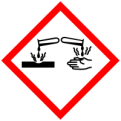 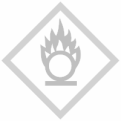 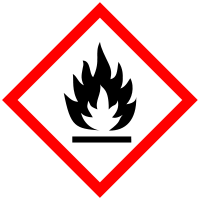 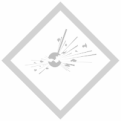 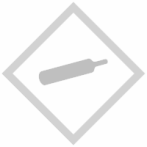 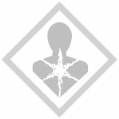 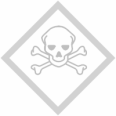 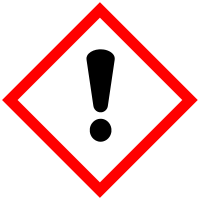 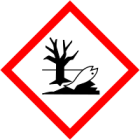 CarbonsäureAlkoholGeruchEsterEssigsäure1-OctanolSpülmittelEssigäsureoctylesterEssigsäure1-ButanolApfelEssigsäurebutylesterEssigsäurePentanolBirneEssigsäurepentylesterPropansäureEthanol„Gletscher-Eis-Bonbon“Propansäureethylester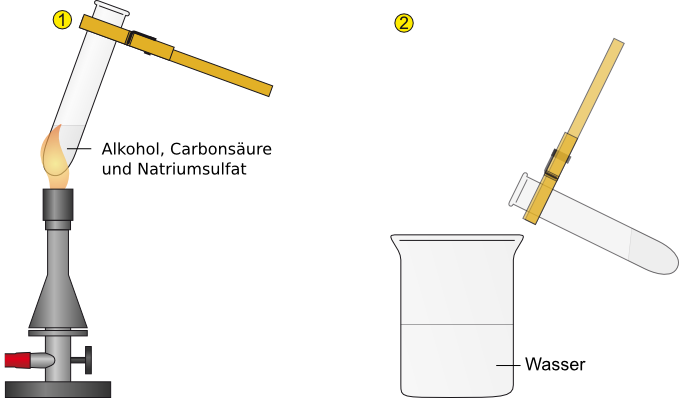 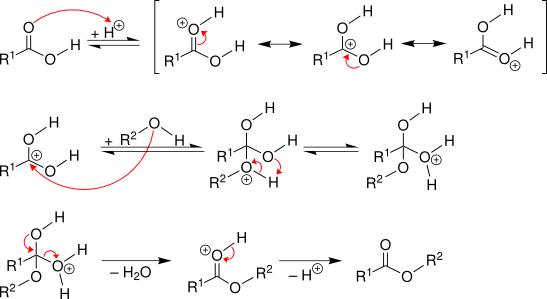 